Name:                                                                                               Surname: 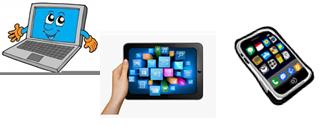  Home Schooling 63Are you ready?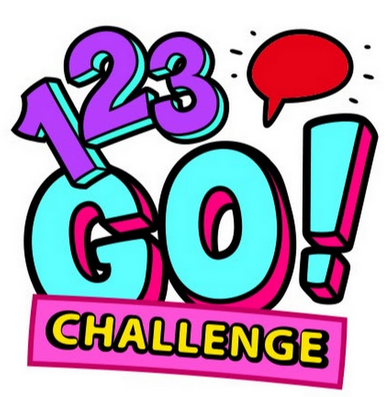 Challenge 1:CLICK ON THE LINK: https://www.gamestolearnenglish.com/perfect-tense-game/What’s your score?...Challenge 2:CLICK ON THE LINK:https://www.englishpage.com/verbpage/verbs12.htmWhat’s your score?...---------SKILLS 19B: You will hear a teacher telling her class about a school trip.For each numbered gap, fill in the missing information.https://bit.ly/3nMZ41Z PLEASE PRESS “SUBMIT/SEND” AT THE END OF YOUR ONLINE WORKPOR FAVOR PRESIONAR “ENVIAR” AL FINAL DEL TRABAJO EN LÍNEA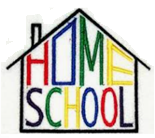 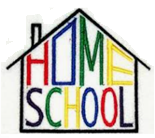    Press ctrl and click   to listen to the audio file: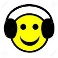 School Trip to: Stonehenge 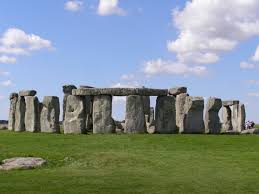 The place was studied in the 1- … classNear Salisbury, where the  cathedral was built between 2- …  and 3- …The trip will be next 4- …Parents have to complete a 5- …Students should return it by the end of next 6- …